http://www.liveinternet.ru/users/ponochka777/post197190130/Нарядные декоративные работы Davida GalchuttНарядные декоративные работы Davida Galchutt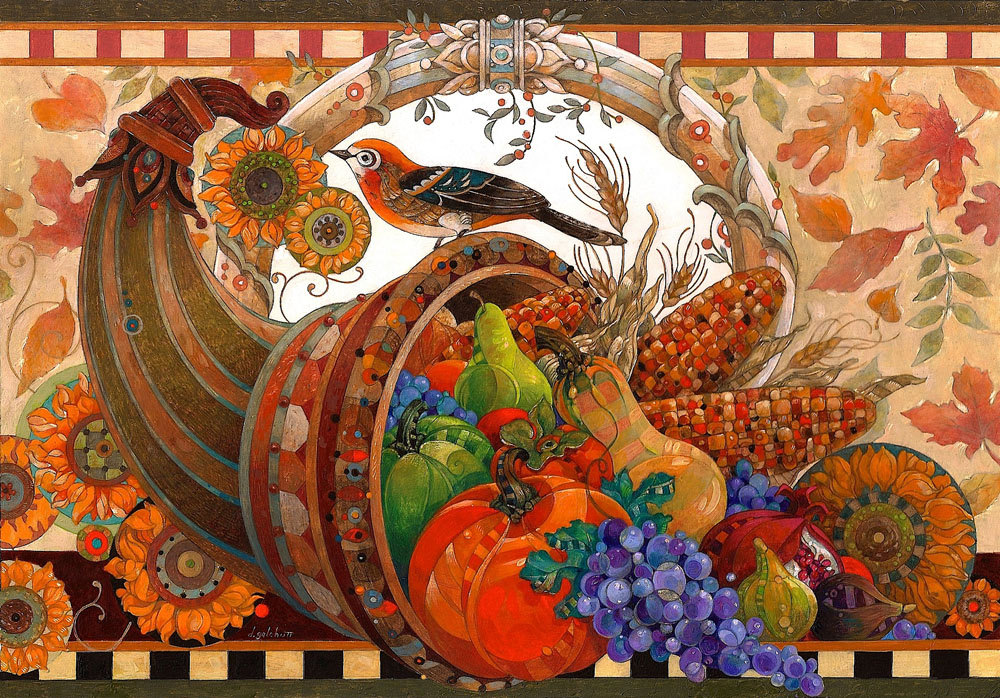 

Дэвид родился и вырос в  семье художников. Его отец и мать встретились в  художественном институте, как студенты  в 50-е годы .  Отец работал графическим дизайнером, а  мать изучала дизайн костюмов.  Их влияние отразилось и в творчестве Дэвида.

Дэвид  закончил "Колледж дизайна" в 80-ых и работал в течение многих лет  в игрушечной промышленности , затем иллюстратором книг, а в настоящее время является внештатным художником детских журналов. Его работы яркие, жизнерадостные  и конечно очень нравятся детям.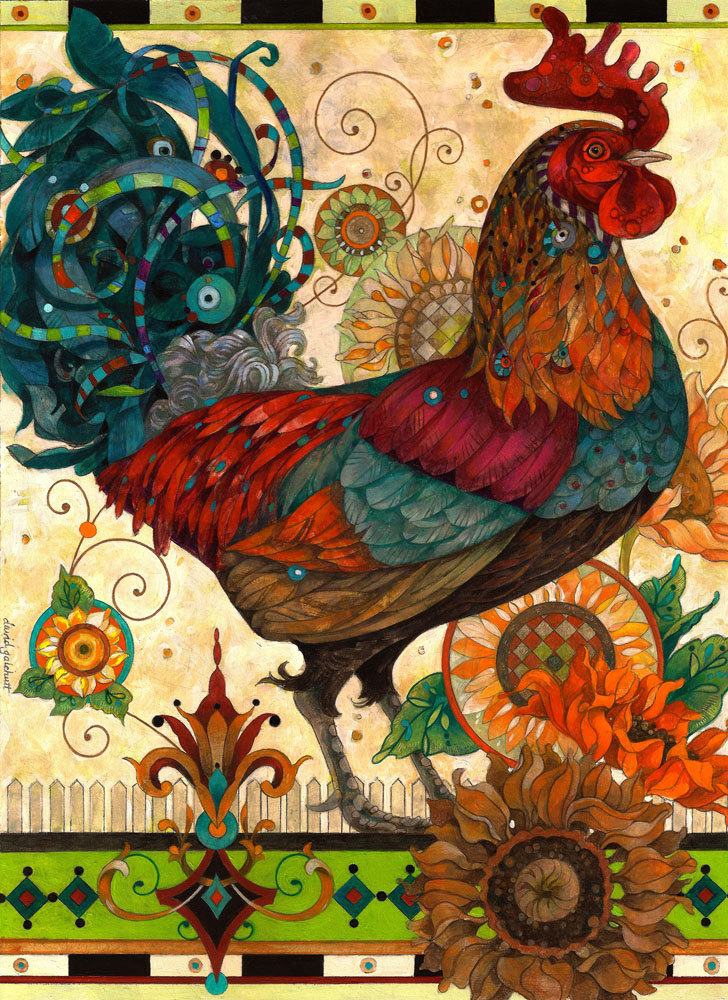 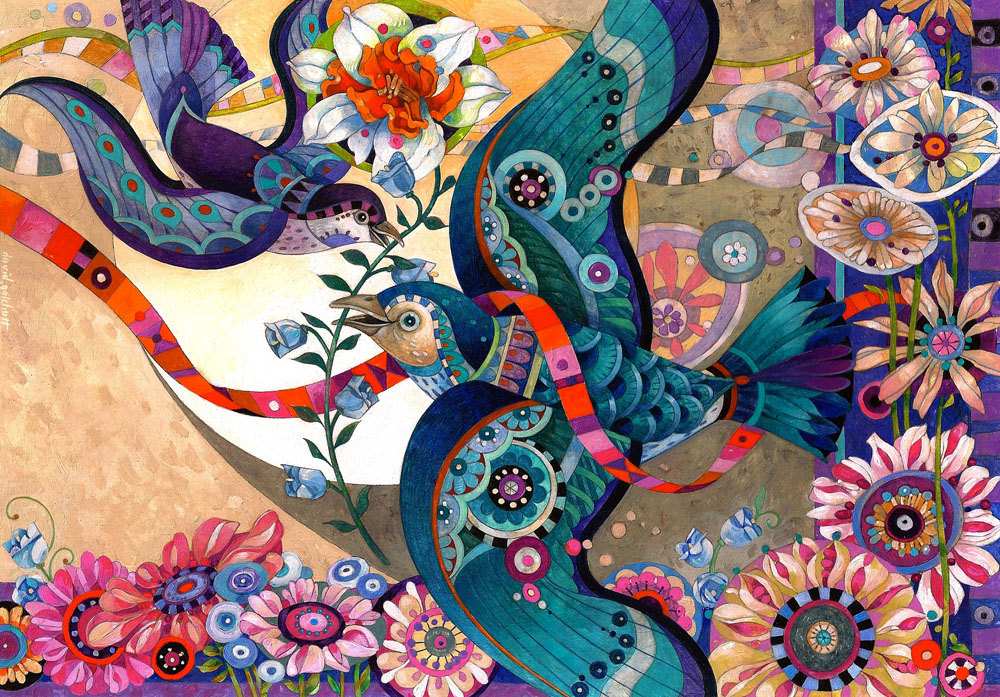 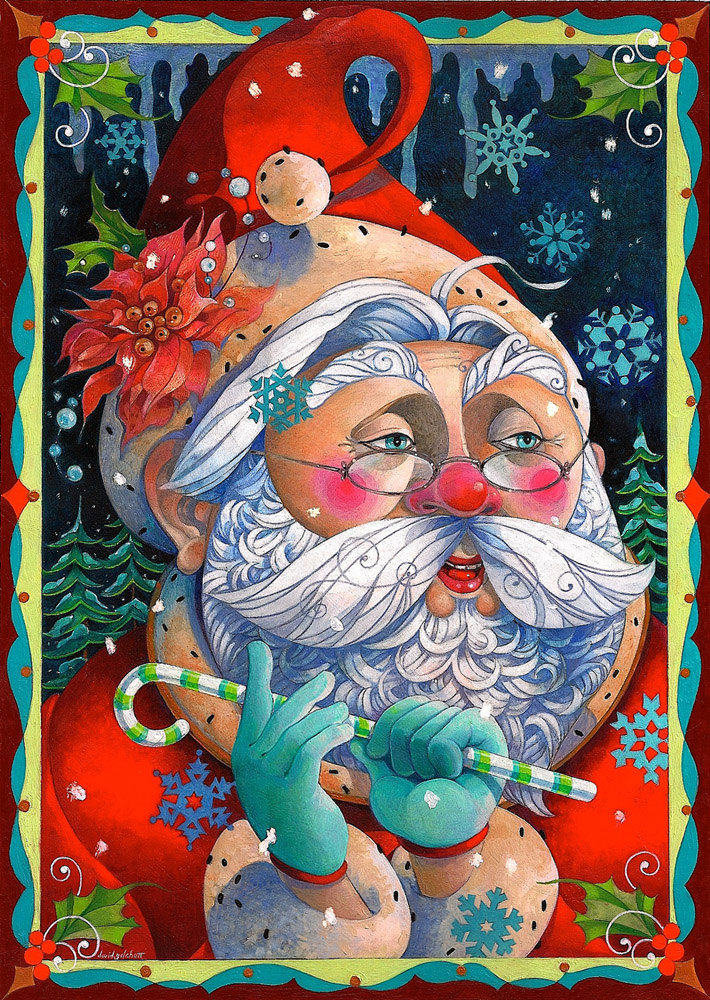 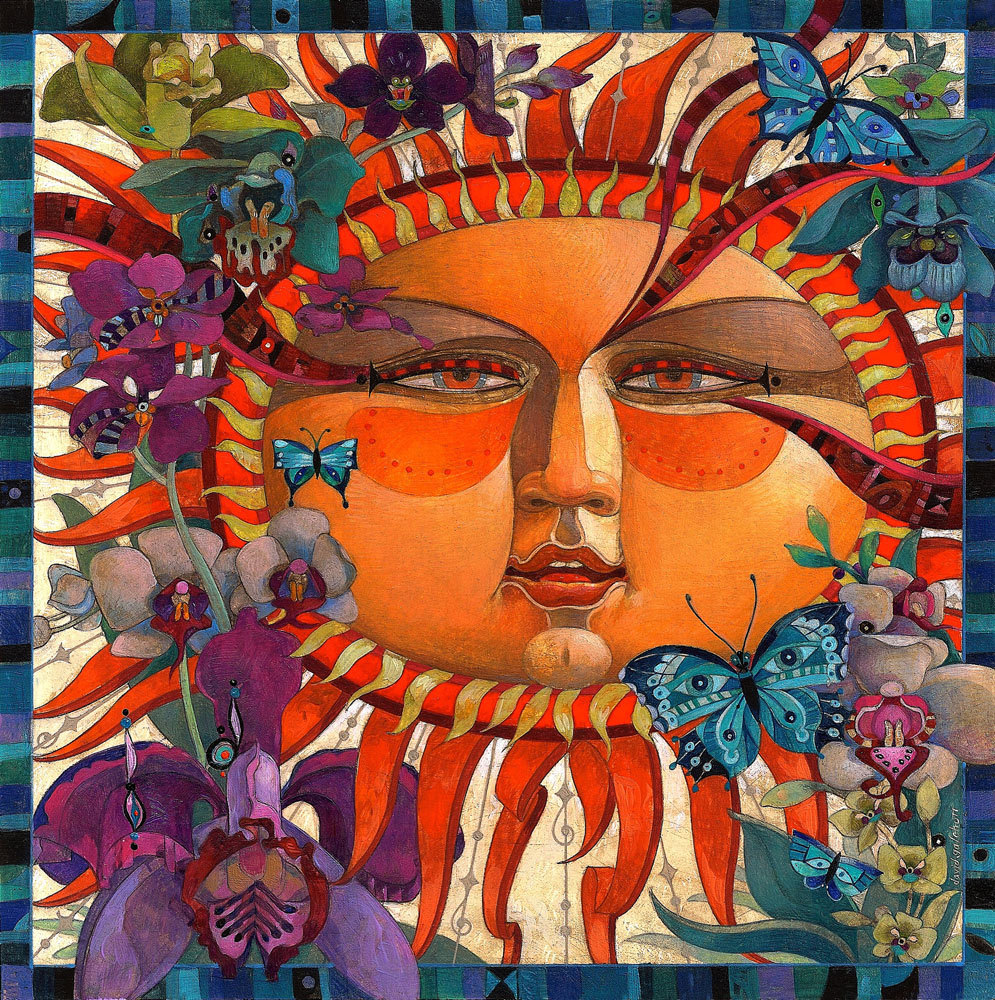 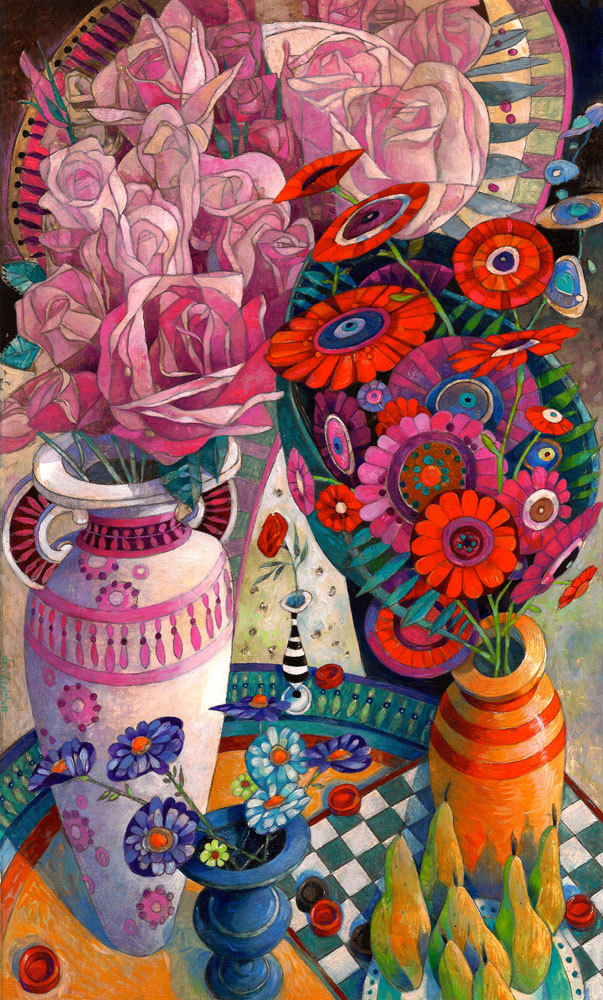 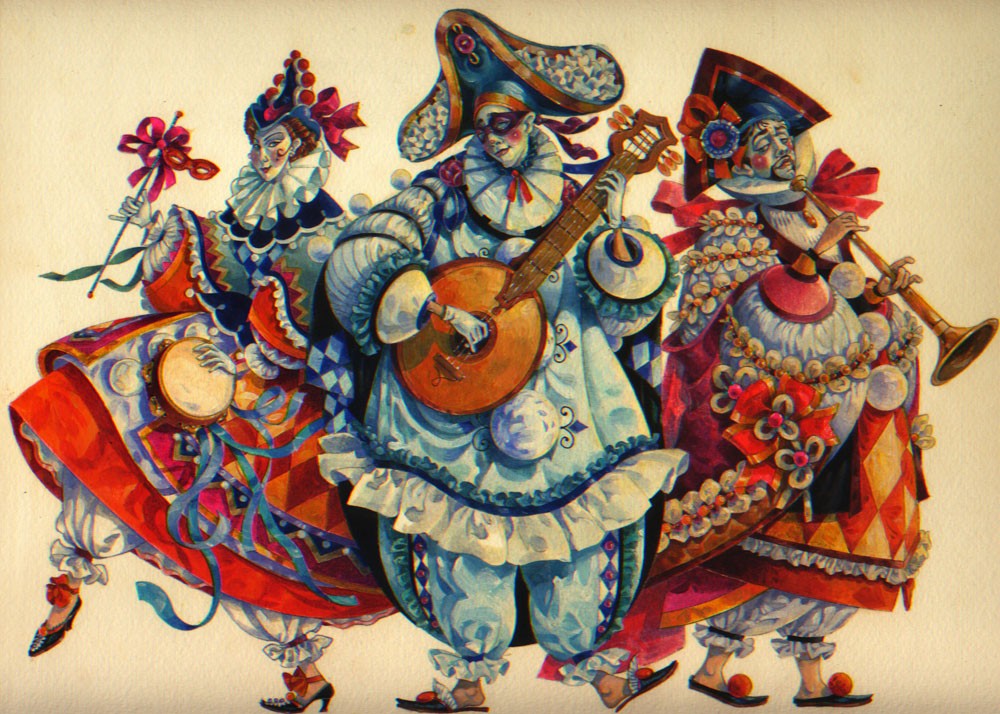 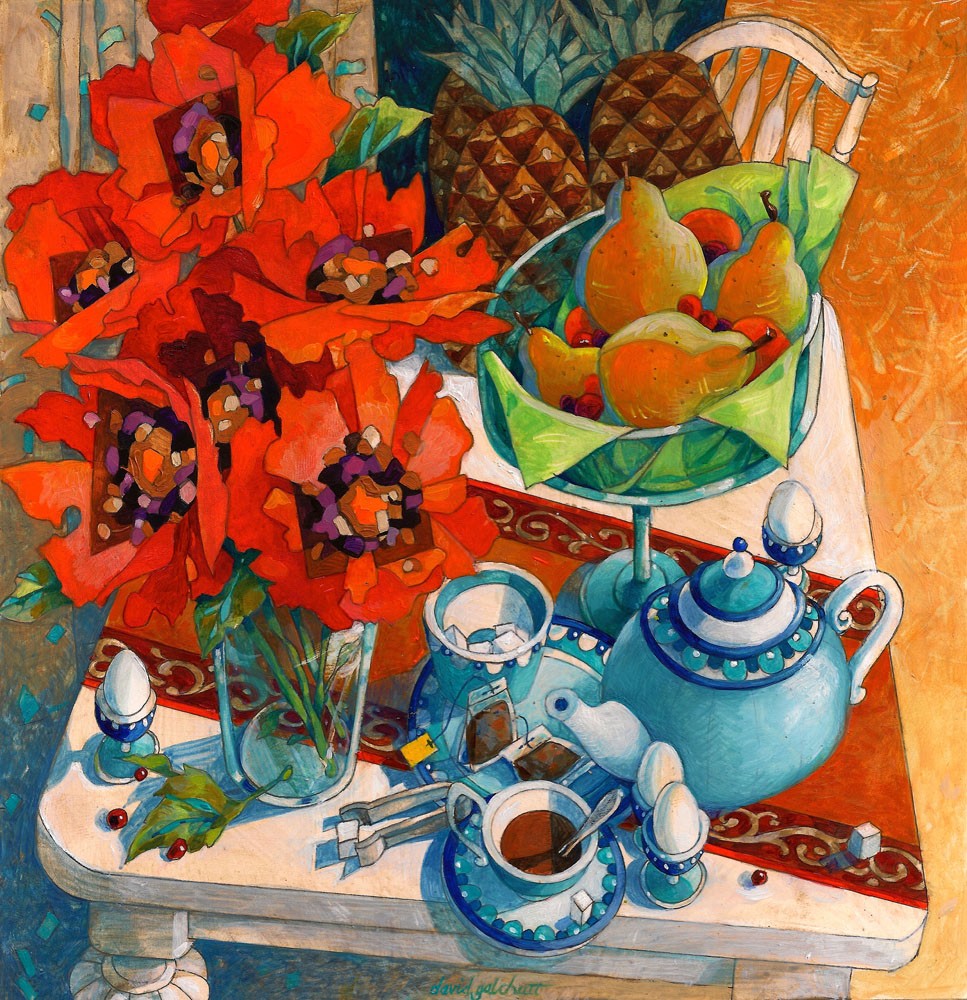 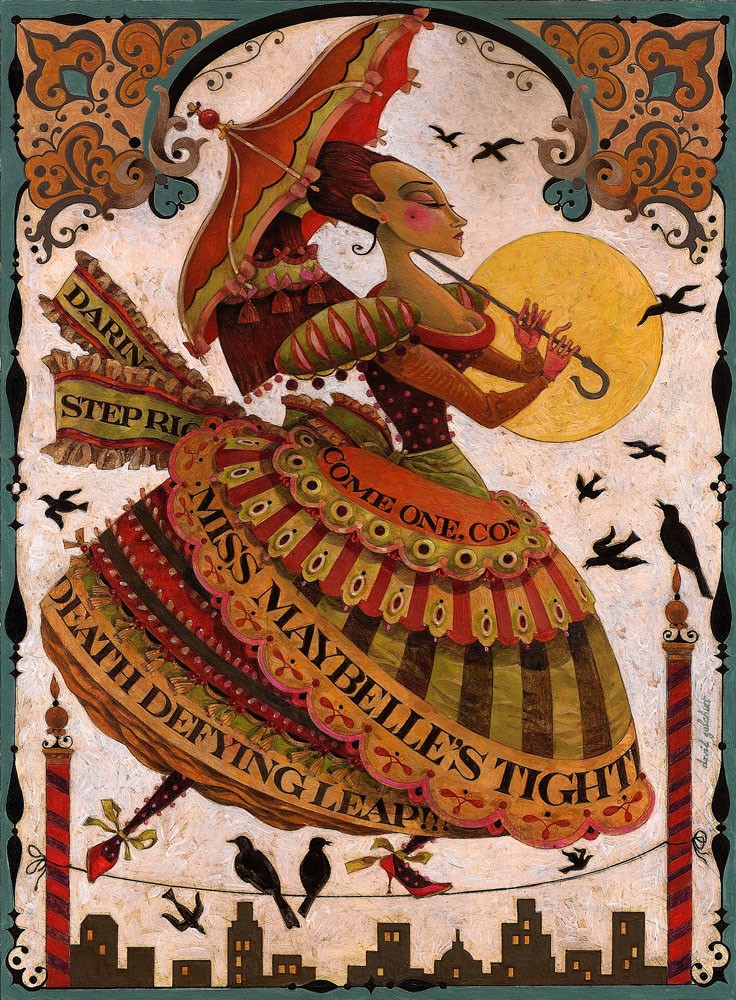 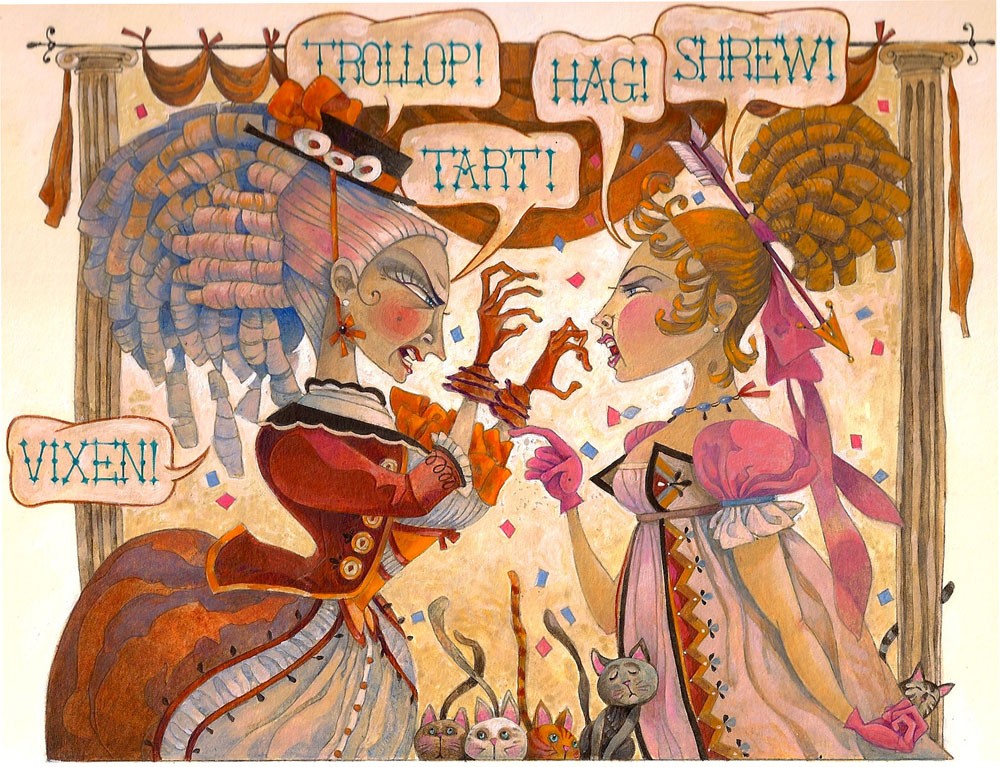 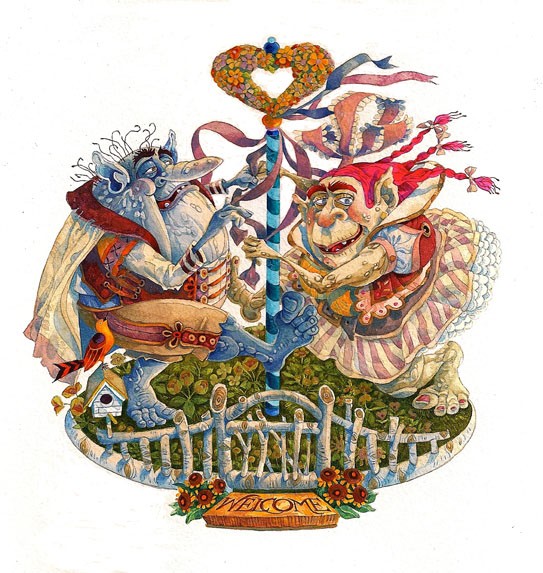 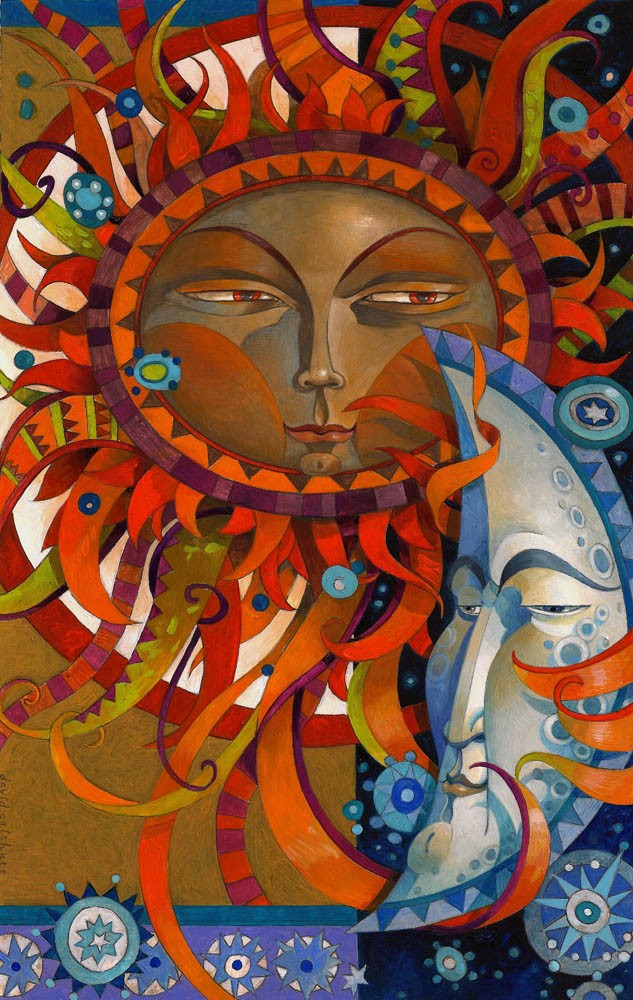 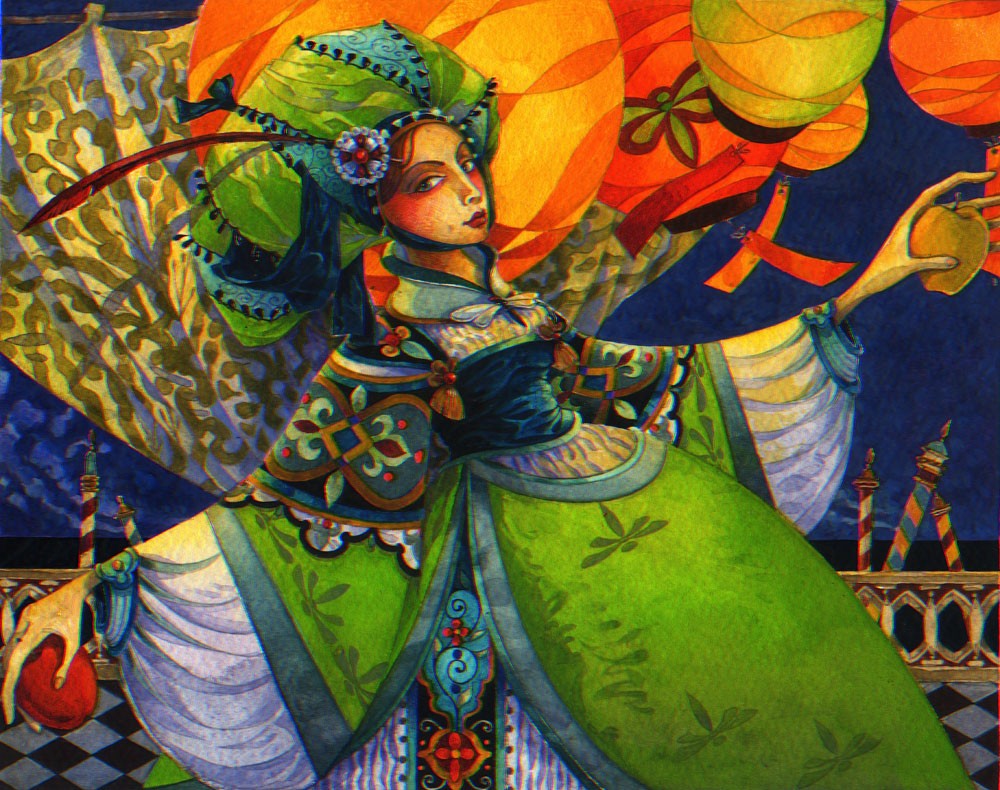 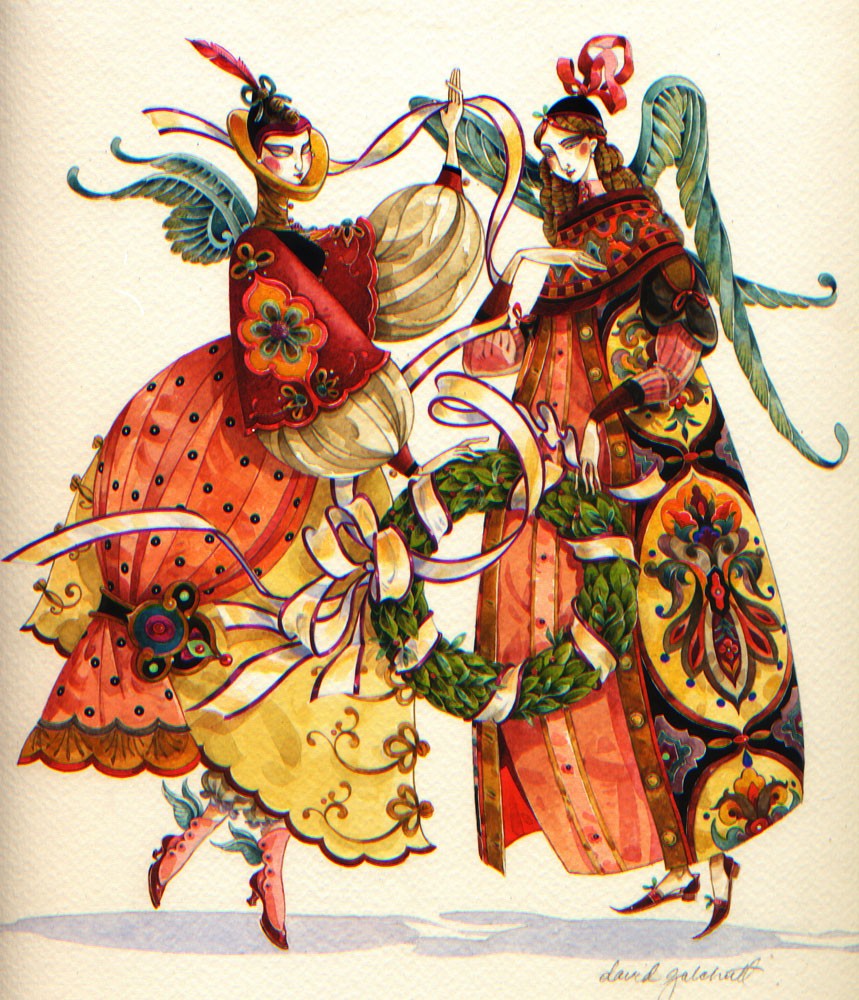 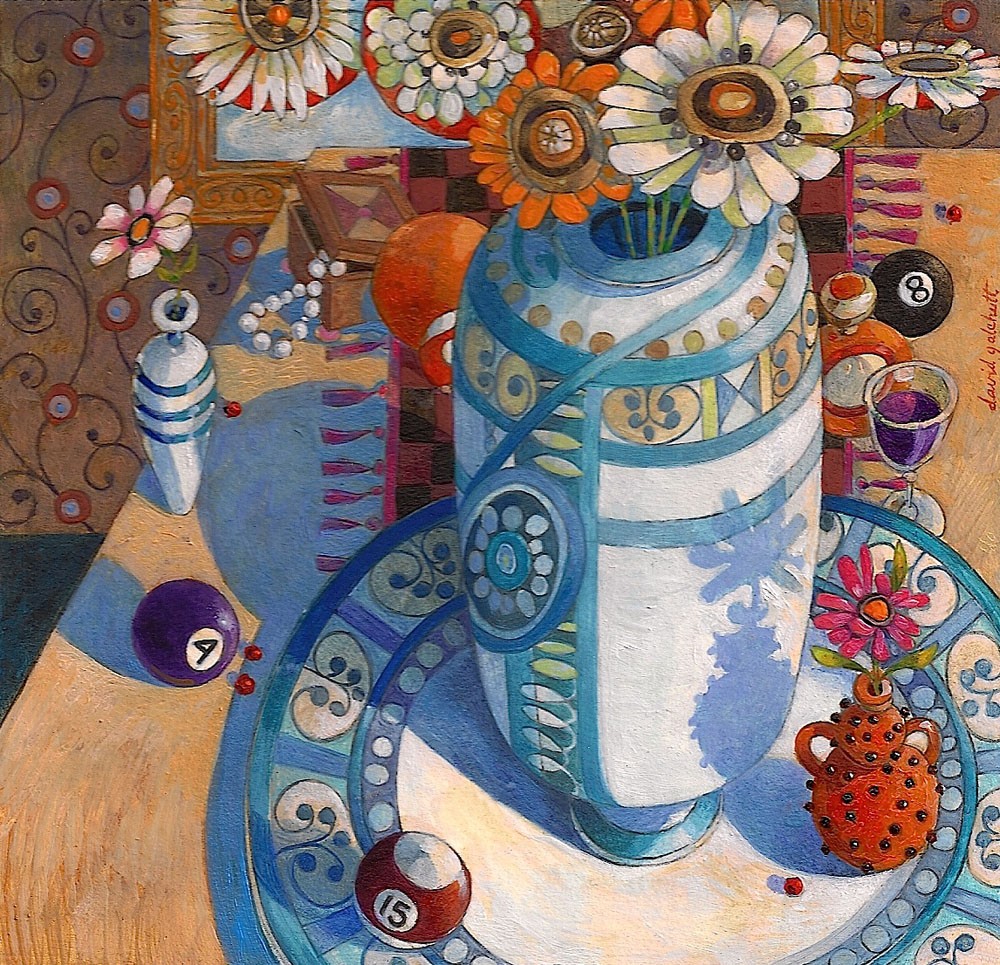 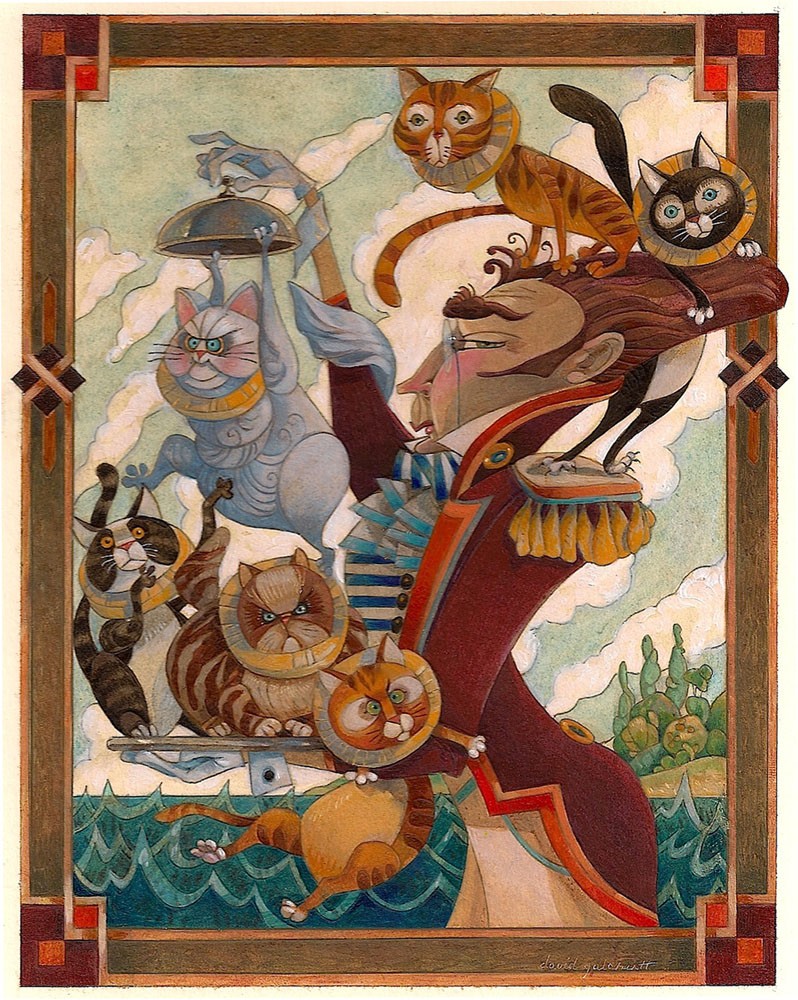 Сайт автораРубрики: картинки